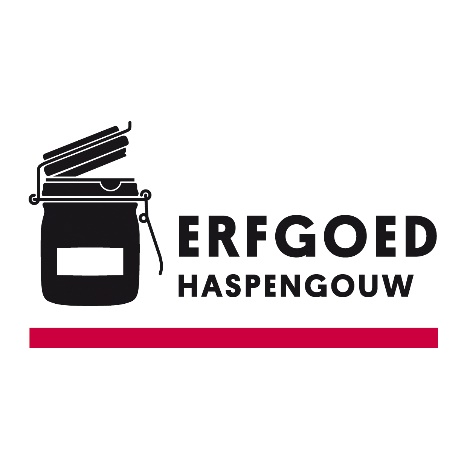 Naam/titel van het erfgoedinitiatief Geef een korte, duidelijke naam voor het erfgoedinitiatiefAanvragerVul onderstaande gegevens in (GDPR-gewijs worden deze gegevens enkel gebruikt voor de werking van Erfgoed Haspengouw, ze worden niet doorgegeven aan derden.)Welke rechtsvorm heeft jouw organisatie?☐ vzw☐ feitelijke vereniging ☐ andere Rekeningnummer van de organisatie: Rekeningnummer op naam van Stel je organisatie kort voor. (Maximum 10 regels)
Bv. Heemkring X is actief in gemeente Y en werkt rond dialect en geeft een halfjaarlijks ledenblad uit. Erfgoedinitiatief Geef een duidelijke en beknopte omschrijving van het erfgoedinitiatief (maximum 20 regels).Geef minimum twee concrete doelstellingen: wat wil je bereiken met dit erfgoedinitiatief?Geef je een publicatie uit? Vergeet niet een wettelijk depotnummer in je publicatie te vermelden en twee exemplaren aan het Wettelijk Depot te bezorgen. Is het je eerste uitgave? Dan dien je eerst een gratis inschrijving in het register der uitgevers aan te vragen.Alle info vind je op https://www.kbr.be/nl/wettelijk-depot/. Op welke doelgroep of doelgroepen is het erfgoedinitiatief gericht en waarom juist deze doelgroep(en)?Locatie van het erfgoedinitiatief (indien van toepassing)Voorziene begin- en einddatum van het erfgoedinitiatiefGebeurt het erfgoedinitiatief in samenwerking met andere partners? ☐ Nee☐ JaZo ja, geef de naam van de andere partners en omschrijf kort de samenwerking (bv. samenwerking met heemkring X omwille van hun expertise op het vlak van digitalisering): Communicatie Omschrijf bondig hoe je over het erfgoedinitiatief zal communiceren. Vul het onderstaande schema zo goed mogelijk in: een doordachte communicatie helpt bij het succes van je erfgoedinitiatief!Financiële middelen Maak een begroting op van de geplande uitgaven en wees hierbij zo volledig en concreet mogelijk. Voeg de opgevraagde offertes voor bv. drukwerk als bijlage toe.Maak een overzicht van de geplande inkomsten. Vermeld naast het bedrag van de aangevraagde subsidie(s), ook eventuele andere inkomsten zoals sponsorgelden, inkomgelden, inkomsten van verkoop van publicaties... ZORG ERVOOR DAT JE BEGROTING SLUITEND ISHoeveel subsidie vraag je aan bij Erfgoed Haspengouw?Wat is de meerwaarde van de subsidie voor jouw erfgoedinitiatief? Motiveer je antwoord.GELIEVE 1 INGEVULD EN ONDERTEKEND FORMULIER MET EVENTUELE BIJLAGES DIGITAAL TE BEZORGEN AAN:  info@erfgoedhaspengouw.be
MEER INFO NODIG? JE KAN ONS BEREIKEN OP 011-70 18 30 of via info@erfgoedhaspengouw.beVAK VOOR ERFGOED HASPENGOUWVAK VOOR ERFGOED HASPENGOUWErfgoedinitiatiefnummerIndienrondeOntvangstdatumNaam organisatieNaam verantwoordelijkeVoornaamFunctieStraatNummerPostcodeGemeenteTelefoon en gsmE-mailWebsiteNaam en voornaamStraat en nummerPostcode en gemeenteDoelgroepRedenPlaatsStraatPostcodeGemeenteDagMaandJaarBegindatum (van)Einddatum (tot)Doelstelling/boodschapDoelgroepCommunicatiemiddelTimingOmschrijving van de uitgavenGeraamd bedrag in euroTotaalbedrag van de geplande uitgaven in euroOmschrijving van de inkomstenGeraamd bedrag in euroSubsidie Erfgoed HaspengouwTotaalbedrag van de geplande inkomsten in euroBedrag in euroPlaatsDatumNaamHandtekening verantwoordelijke